Designing Feedback
Unit chair/team: Unit code and title PURPOSE: What are the purpose/s of feedback for my students in this unit?
PRINCIPLES: What principles of feedback will have most impact on students’ learning?
Criterion referenced: helps student understand the standard (Rubric assessment criteria, performance levels and quality indicators)Precise: 	Provides specific, relevant information on the students’ level of performance in relation to the standardActionable: 	Assessment regime is designed to enable students to use feedback to improve subsequent performanceFeedforward: 	Provides information students can use to improve their performanceKey areas: 	Focusses on one or two key aspects of the student’s performance Personalized: 	Communicates that the teacher is interested in the students’ work, and in their learning and developmentDifferentiated:	Feedback differs for students at different levels of achievementParticipatory:	Students actively participate in the feedback process. For example, students self-evaluate their work; students use or co-create rubric Dialogic: 	Students ask for and respond to the feedback they needCapacity building: 	builds students’ ability to evaluate the quality of their work and that of others through self and peer evaluationPROCESS: What feedback process will most effectively support students’ learning or engagement?
SOURCE: Who should provide the feedback?  PLATFORM: What platform or tool/s will be most effective to use to provide feedback and why? 
CONTENT: What is the overall content of the feedback? What will it address? DIFFERENTIATION: How will the content of the feedback differ for students at different levels of achievement?
FEEDFORWARD: How will students use the feedback in this unit to improve their subsequent performance? 
CAPACITY BUILDING STAFF: How will feedback providers be trained and mentored?
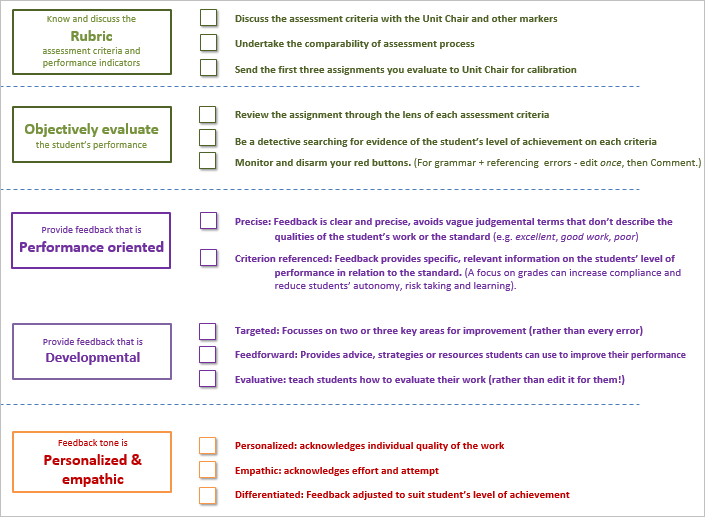 
CAPACITY BUILDING STUDENT AUTONOMY: 
Evaluation: How will students evaluate the quality of their work and that of others?
Calibration: How will students receive feedback on the quality of their evaluation?
CLOSING THE LOOP: 
How will I know whether students have learnt from the feedback?
How will I evaluate students’ learning - how they have used the feedback to improve?
